S M L O U V A O ZAJIŠTĚNÍ SLUŽBY SVOZU A ZNEŠKODNĚNÍ TŘÍDÉNÉHO A KOMUNÁLNÍHO ODPADU ZE ŽIVNOSTÍ, ÚŘADŮ APOD., UZAVŘENÁ  DLE Z. Č. 89/2012 OBČANSKÉHO   ZÁKONÍKUČÍSLO SMLOUVY: 1602/TS          I.SMLUVNÍ STRANY: P R O V O Z C E:TECHNICKÉ SLUŽBY MĚSTA CHOMUTOVA, PŘÍSPĚVKOVÁ ORGANIZACE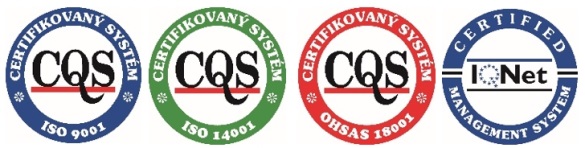 Sídlo: náměstí 1. máje 89,  430 01  ChomutovZastoupený : Ing. Zbyňkem Koblížkem ředitelem TSmChIČ: 00079065                     DIČ: CZ00079065Bankovní spojení:  XXXXXXXXXXXXXXXXXXXXXXXXXXXXXXTelefon:  XXXXXXXXXXXXXXXXX, ve    e-mail: XXXXXXXXXX                       XXXXXXXXXXPříspěvková organizace je zapsána v obchodním rejstříku vedeném u Krajského soudu v Ústí nad Labem v oddílu Pr, vložce číslo 630.(dále jen provozce)O B J E D N A T E L:     Všeobecná zdravotní pojišťovna České republikySídlo: Orlická 4/2020, 130 00  Praha 3Zastoupená: Ing. Zuzanou Dvořákovou, ředitelkou Regionální pobočky Ústí nad Labem, pobočky pro Liberecký a Ústecký krajIČ: 41197518             IČ: CZ41197518Bankovní spojení: XXXXXXXXXXXXXXXXXXXXXXXXXXXXXXXXXXXXTelefon: XXXXXXXXX(dále jen objednatel)II.PŘEDMĚT SMLOUVY:Objednatel se připojuje k systému svozu a zneškodnění tříděného a směsného komunálního odpadu z nádob o objemu 1100 litrů, který je zajišťován Statutárním městem Chomutov prostřednictvím pověřené osoby, která je v tomto daném smluvním vztahu provozcem.Jde o svoz a zneškodnění odpadu ze skupiny odpadů: 20 00 00 ODPADY KOMUNÁLNÍ A JIM PODOBNÉ ODPADY, ZE ŽIVNOSTÍ, Z ÚŘADŮ A Z PRŮMYSLU, VČETNĚ ODDĚLENĚ SBÍRANÝCH SLOŽEK TĚCHTO ODPADŮ, a to odpady:Svoz uvedeného odpadu bude prováděn z 1 ks nádob na odpad o objemu 1100 litrů na komunální odpad a ze 2 ks nádob na odpad o objemu 1100 litrů na tříděný odpad, které budou přistaveny  na stanovišti nádob (provozovna): Edisonova 5397, Chomutov.III.ČAS, TERMÍN PLNĚNÍ:Smlouva se uzavírá s účinností od  1.2.2019 na dobu neurčitou.Četnost svozu odpadu:	1 x týdně – komunální odpad		1 x 14 dnů – tříděný odpadSmlouva může být ukončena dohodou obou smluvních stran k dohodnutému termínu.Smlouva může být vypovězena pouze písemně, a to doporučeným dopisem na adresu uvedenou na smlouvě, případně na změněnou adresu, kterou si smluvní strany průkazně oznámily. Vypovězena může být kteroukoliv smluvní stranou bez udání důvodů s dodržením tří měsíční výpovědní lhůty, která začne běžet od prvního dne měsíce následujícího po jejím doručení druhé smluvní straně.I po dobu výpovědní lhůty je povinen objednatel platit za smlouvou sjednané výkony sjednanou cenu.Pokud jde o uplatnění výpovědní lhůty z důvodu nesouhlasu objednavatele s cenovou výší, při její změně dle ustanovení článku IV. smlouvy, se budou obě smluvní strany řídit postupem uvedeným v části IV. této smlouvy.   IV.CENOVÉ PODMÍNKY:Na sjednaný rozsah plnění jde o cenu za odvoz odpadu a jeho zneškodnění zahrnující:
Cenové podmínky pro období od 1.2.2019 představují: KOMUNÁLNÍ ODPADNa sjednaný rozsah plnění jde za celoroční období o tuto cenu za svoz a odstraňování odpadu: TŘÍDĚNÝ ODPADPro předmětnou službu je provozce v době uzavření smlouvy plátcem DPH.Uvedené cenové podmínky jsou platné vždy do dne jejich změny, na které se obě smluvní strany dohodnou.  V případě, že v průběhu smluvního období dojde ke změně počtu nádob na odpad, promítne se toto časově i do propočtu celkové ceny za sjednanou službu.Cenové položky vztahující se ke službám, které jsou předmětem této smlouvy, budou upravovány v návaznosti na nákladové podmínky provozce.Platnost uplatňovaných, stávajících, shora uvedených cenových podmínek skončí datem vyhlášení platnosti cenových změn, nových cenových podmínek.V případě změn nebo úprav výše uvedených položek v ceníku, bude toto oznamováno objednateli formou číslovaných DODATKŮ ke smlouvě a to předem, před uplatněním nových cenových podmínek.Pokud nebude objednatel s cenovou úpravou souhlasit, sdělí toto písemnou formou provozci, a to do 10-ti dnů od obdržení návrhu na cenovou úpravu. V takovém případě má provozce právo od smlouvy odstoupit, a to ke dni, ke kterému dochází ke změně ceny, což oznámí písemně objednateli a provede vyúčtování provedených výkonů k tomuto datu.     Pokud objednatel po sdělení cenové změny tuto písemně neodmítne do 10-ti dnů ode dne oznámení, má se zato, že se změnou souhlasí.V.PLATEBNÍ PODMÍNKY:Na sjednané poskytování služeb bude provozcem vystaven daňový doklad – faktura, jejíž splatnost činí 30 dnů ode dne odeslání.Faktura za komunální odpad bude zasílána čtvrtletně do 15-tého dne uvedeného měsíce: únor, květen, srpen a listopad.Faktura za tříděný odpad bude zasílána čtvrtletně, vždy po skončení kalendářního čtvrtletí.Doúčtování za provedení vyššího rozsahu než stanovila smlouva, při objednavatelem objednaném a provozcem provedeném vyšším výkonu, bude provedeno do 31.1. následujícího roku.V případě, že z provozních důvodů dojde k tomu, že bude provozcem proveden nižší rozsah služeb, bude provedeno vyúčtování též do 31.1. následujícího roku.V případě pozdní úhrady daňového dokladu sjednávají účastníci smlouvy smluvní úroky z prodlení ve výši 0,05% denně z dlužné částky až do zaplacení.Pokud objednatel neuhradí provozci ve sjednaném termínu příslušnou, vyúčtovanou mu částku za provedený, sjednaný výkon a pokud tak neučiní ani po upomínce, má provozce právo ihned ukončit výkon služeb, jež jsou předmětem této smlouvy a odstoupit od uzavřené smlouvy ke dni, ke kterému provozce tento projev vůle objednateli zašle. Konečné vyúčtování je v daném případě provedeno k datu, ke kterému byl skutečný výkon služeb, nebo jejich části provozcem pro objednatele prováděn. Objednatel se zavazuje, že takto vyúčtovaný konečný výkon provozci, poté co obdrží příslušný daňový doklad – fakturu, v rámci dohodnuté splatnosti touto smlouvou, tak jako i ostatní prováděná vyúčtování dle této smlouvy, uhradí.Smluvní strany sjednaly, že v pochybnostech se má za to, že faktura byla doručena nejpozději třetího dne ode dne jejího odeslání. Den odeslání se do uvedené lhůty nezapočítává.VI.POVINNOSTI OBJEDNAVATELE :Nádoby na odpad používat k účelu, ke kterému jsou pronajaty.  K jinému účelu nádoby na odpad užívat n e l z e. Odpad ukládat do sběrných nádob tak, aby je bylo možno řádně uzavřít a odpad z nich při manipulaci s nimi nevypadával.Za stanoviště nádob odpovídá objednavatel.Bez souhlasu provozce neprovádět změnu stanoviště nádob.Objednatel je povinen po celou dobu platnosti smlouvy pečovat o čistotu vyčleněného prostoru na odpadové nádoby vč. čištění v zimě tak, aby byl umožněn přístup k nádobám.Pro objednavatele platí přísný zákaz k tomu, aby ukládal živnostenský odpad do nádob určených v rámci Statutárního města Chomutov pro komunální odpad.Budou-li se nacházet v nádobách na odpad jiné odpady než uvedené v části II. Smlouvy, není provozce povinen nádoby vyprázdnit. V těchto případech je objednavatel povinen nádoby na odpad vyprázdnit na vlastní náklady. Pro trvalé umístění nádob na odpad na chodnících, místních komunikacích, parkovištích a veřejných prostranstvích je objednavatel povinen mít toto stanoviště schváleno příslušným odborem Magistrátu města Chomutova.  Ukládat do nádob takové množství odpadu, aby hmotnost nádoby (110 litrů nepřesáhla 70 kg) a (nádoby 1100 litrů 350 kg).Uhradit provozci při ztrátě nádoby, při zničení nádoby zapříčiněné objednavatelem vzniklou provozcem vyčíslenou škodu, představující cenu zůstatkovou (pořizovací cena včetně dopravného v době ztráty –  amortizace nádoby).Uhradit za sjednanou službu cenu za podmínek dle části IV. smlouvy dle platebních podmínek uvedených v části V. smlouvy.V návaznosti na připojení se k systému zavedenému Statutárním městem Chomutov pro nakládání s komunálním odpadem má objednatel za povinnost provádět třídění odpadů. K tomuto využívá za úhradu ve výši schválených cen sběrná místa – sběrny nebezpečných složek a dalších vytříděných využitelných složek komunálního odpadu, která se nacházejí v Chomutově: U Větrného mlýna 4605, na Odpadovém hospodářství města Chomutova ul.Pražská (bývalá skládka), na Kamenné čp.5163, Jiráskova 4507, u stavebních a demoličních odpadů, které neobsahují nebezpečné látky, vč.zeminy, u odpadů ze zahrad, okrasné zeleně jde o sběrné místo na Odpadovém hospodářství města Chomutova ul.Pražská. Na základě dílčích, samostatných objednávek a k tomu uzavřených smluvních vztahů, může objednavatel za úhradu dle schválených cen, využívat přistavení velkoobjemových kontejnerů. Objednavatel bude postupovat dle obecně závazné vyhlášky Statutárního města Chomutova vydané k nakládání s komunálním odpadem, dle částí této vyhlášky vztahujících se na objednavatele.	VII.POVINNOSTI PROVOZCE :     Při plnění podmínek daných v této smlouvě bude pro objednavatele zabezpečeno:Přistavení k datu zahájení služby dohodnutý počet nádob na odpad dle sjednaného druhu.  Zabezpečení sjednané četnosti svozu. Pokud nebude možno zabezpečit z provozních důvodů na straně provozce svoz v daném pravidelném termínu, provede tento svoz časově v náhradním termínu. Pokud svoz v náhradním termínu nebude v průběhu období, na které je smlouva sjednána, možno provést, promítne se rozsah služby ve finančním vyrovnání mezi objednavatelem a provozcem.Pokud by z provozních důvodů nebyl proveden svoz ve sjednaný termín a došlo by ke znečištění stanoviště nádob na  odpad, zabezpečí vyčištění tohoto místa na svůj náklad provozce.Výměna běžným používáním poškozené, opotřebované nádoby na odpad.Vrácení vyprázdněných (-né) nádob(y) na dohodnuté stanoviště.Pokud dojde zaviněním obsluhy provozce ke znečištění místa nakládky odpadu a důvodem nebude ze strany objednavatele přeplnění nádoby - nádob, zabezpečí provozce na svůj náklad vyčištění prostoru.Požadavky objednavatele k úpravě počtu nádob na odpad, k četnosti svozu budou řešeny jednáním mezi objednavatelem a provozcem v sídle provozce. Při dohodnutí úprav bude toto promítnuto v dodatku ke smlouvě s provedením finančního promítnutí dle platebních podmínek dohodnutých pro takový případ, jak ze znění smlouvy vyplývá.  VIII.UVEŘEJNĚNÍ SMLOUVY:Smluvní strany jsou si plně vědomy zákonné povinnosti od 1. 7. 2016 uveřejnit dle zákona č. 340/2015Sb., o zvláštních podmínkách účinnosti některých smluv, uveřejňování těchto smluv a o registru smluv (zákon o registru smluv) všechny případné dohody, kterými se smlouva doplňuje, mění, nahrazuje nebo ruší, včetně smlouvy samotné, a to prostřednictvím registru smluv. Uveřejněním smlouvy dle tohoto odstavce se rozumí vložení elektronického obrazu textového obsahu smlouvy v otevřeném a strojově čitelném formátu  a rovněž metadat podle § 5 odst. 5 zákona o registru smluv do registru smluv.Strany prohlašují, že se dohodly na všech částech smlouvy, které budou pro účely jejího uveřejnění prostřednictvím registru smluv znečitelněny.Smluvní strany se dále dohodly, že tuto Smlouvu zašle správci registru smluv k uveřejnění prostřednictvím registru smluv objednatel. Notifikace o uveřejnění Smlouvy bude zaslána provozci na e-mail provozce: XXXXXXXXXXX Postup uvedený v tomto odstavci se smluvní strany zavazují dodržovat i v případě uzavření jakýchkoli dalších dohod, kterými se tato Smlouva bude případně doplňovat, měnit, nahrazovat nebo rušit.Smluvní strany berou na vědomí, že smlouva nabývá platnosti podpisem smluvních stran a účinnost smlouvy nastává dnem zveřejnění v registru smluv. IX.OSTATNÍ UJEDNÁNÍ:Změny smlouvy, pokud není ve smlouvě uvedeno jinak, lze provádět pouze písemnou formou číslovanými dodatky.   Pokud objednavatel do 10-ti kalendářních dnů písemnou formou neodmítne změny smlouvy, nebo nepředloží protinávrh, má se zato, že objednavatel s předloženým návrhem souhlasí.Bude-li obsahovat sběrná nádoba na živnostenský odpad – směsný domovní odpad, odpady, které do těchto nádob dle této smlouvy nepatří, nezajistí provozce vyprázdnění těchto nádob na odpad a oznámí tuto skutečnost objednavateli, který je povinen zabezpečit zneškodnění uvedených odpadů ve sběrné nádobě, nebo nádobách uložených sám.Požadavek na zvýšení, snížení počtu nádob i další údaje, jak ze znění smlouvy vyplývá, nutno podávat ze strany objednavatele vždy pouze písemně s osobním předáním tohoto požadavku v dostatečném časovém předstihu. Změna nabývá platnost vždy až k datu, jež bude provozcem objednavateli při odsouhlasení úpravy v počtu nádob, sdělen. Průběžné problémy ke kvalitě služeb, četnosti svozu vč. nahlášení poškození nádob na odpad, nutnost výměny nádob lze provést i telefonicky na provoz odvozu odpadů, na číslo telefonu:  Případné rozpory mezi provozcem a objednavatelem řeší Statutární město Chomutov zastoupené příslušným pracovištěm odboru rozvoje, investic a majetku města.Smluvní strany se zavazují oznámit si písemně bez zbytečného odkladu případnou změnu adresy, změnu obchodního jména, sídla, jakož i další skutečnosti, které se dotýkají předmětu uzavřené smlouvy.Smlouva je vyhotovena ve dvou stejnopisech, z nichž každá strana obdrží jeden výtisk.Dnem účinnosti této smlouvy se ruší Smlouva č. 1602/1999/TS ze dne 2.8.1999, vč. všech dodatků a Smlouva č. HSO 052/2007 ze dne 26.4.2007, vč. všech dodatků.   Smluvní strany potvrzují, že práva a povinnosti, která z uvedených smluv vyplývají, byly beze zbytku splněny.       V Ústí nad Labem: 29.1.2019                                                             V Chomutově:  28.1.2019     Z a    o b j e d n a t e l e:						 Z a    p r o v o z c e:      		Všeobecná zdravotní pojišťovna ČR				Technické služby města Chomutova,                                                                                                                                   	příspěvková organizace    	Ing. Zuzana Dvořáková		Ing. Zbyněk Koblížek               ředitelka Regionální pobočky Ústí nad Labem		ředitel                pobočky pro Liberecký a Ústecký krajKód druhu odpadu:Název odpadu:Kategorie odpadu:20 03 00OSTATNÍ ODPAD Z OBCÍ„O“20 03 01Směsný komunální odpad„O“POZNÁMKA:„O“ = ostatní odpad„O“ = ostatní odpadCENOVÁ POLOŽKA PRO NÁDOBU NA ODPAD O OBJEMU 1100 LITRŮCENA ZA JEDNOTKU BEZ DPH - KčSAZBADPH:%POČET SVOZŮCENA ZA ROK VČ. DPHKONTEJNER10.221,64215212.368,-POČET NÁDOB O OBJEMU 1100 LITRŮ:   1POČET NÁDOB O OBJEMU 1100 LITRŮ:   1ČETNOST SVOZU: 1x týdně                             ČETNOST SVOZU: 1x týdně                             ČETNOST SVOZU: 1x týdně                             CENOVÁ POLOŽKA:Cena bez DPH - KčD P HD P HCena vč. DPH -                                 KčCENOVÁ POLOŽKA:Cena bez DPH - Kč%KčCena vč. DPH -                                 KčZA CELKOVÝ POČET NÁDOB10.221,64212.146,5412.368,-Druh odpaduObjem nádobv litrechPočet nádobv kusechZ celkového počtu nádoby ve vlastnictví:Z celkového počtu nádoby ve vlastnictví:Druh odpaduObjem nádobv litrechPočet nádobv kusechprovozce (ks)objednatele (ks)12345PAPÍR110011XPLASTY110011XCENOVÁ POLOŽKA:OBJEM NÁDOBY NA ODPAD:PRO DRUH ODPADU UKLÁDANÝ DO NÁDOBY:VÝSE JEDNOTKOVÉ CENY BEZ DPH – ZA 1 KUS ZA 
1 ROK v Kč1.ZA UŽÍVÁNÍ SBĚRNÝCH NÁDOB NA SHROMAŽĎOVÁNÍ VYTŘÍDĚNÉHO ODPADU1100 litrůPAPÍR, PLASTY600,00CENOVÁ POLOŽKA:OBJEM NÁDOBY NA ODPAD:PRO DRUH ODPADU UKLÁDANÝ DO NÁDOBY:VÝSE JEDNOTKOVÉ CENY BEZ DPH – ZA 1 SVOZ ZA 1 ROK v Kč2.ZA ZAJIŠTĚNÍ SBĚRU, PŘEPRAVY, TŘÍDĚNÍ A VYUŽÍVÁNÍ ODPADŮ PAPÍR, PLASTY, 55,00ČÍSLO TELEFONU:XXXXXXXXXXXXXXXX